Al Dirigente Scolasticodell’IS Majorana di PalermoSEDE___L__SOTTOSCRITTO/A_____________________________________________________NATO/A A __________________________________IL ________________________COD. FISCALE ________________________________________________________RESIDENTE A _________________________________ IN VIA ___________________N. ___TELEFONO _____________________________________________E-MAIL __________________________________________ISCRITTO/A NEL CORRENTE ANNO SCOLASTICO 2022/2023 ALLA CLASSE _________SEZ.____ CHIEDEdi essere ammesso/a a partecipare al seguente modulo: (Indicare con una X UNO O DUE MODULI).Palermo, ______________ 					                         FIRMA _____________________________SCHEDA ANAGRAFICA CORSISTA STUDENTE SEZIONE 1 – DATI ANAGRAFICISEZIONE 2 – DISPONIBILITÀIndicare con una X una o più opzioni:SEZIONE 3 – ISEEIndicare la cifra richiesta:   NOTA:Criteri per la selezione degli Alunni Verrà predisposta una graduatoria di merito che avrà come parametri di riferimento i seguenti criteri. la media dei voti riportati allo scrutinio finale del corrente anno scolastico (6-10) il maggiore punteggio conseguito nella lingua straniera (6-10) disponibilità a ospitare per un periodo equivalente a quello della mobilità per cui si è stati selezionati (0-1) Disponibilità di una stanza singola (0-0,5)   il reddito più basso in base al modello ISEE dell'anno 2022:0 €-7500 € (1)7501 €-15000 € (0,75)15001 €-28000 € (0,5)28001 €-50000 € (0,25)Da 50001 € (0)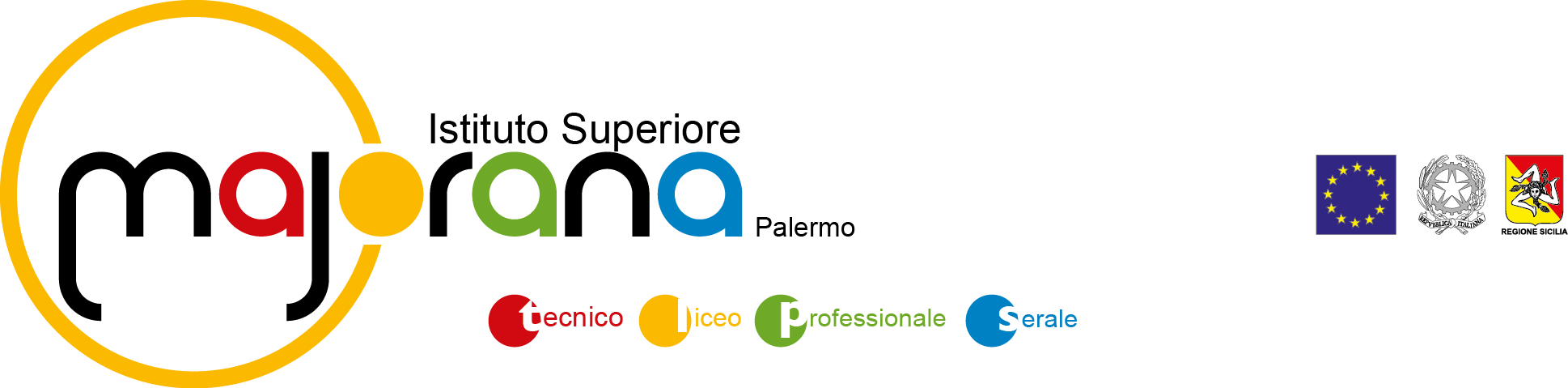 STUDENTE MINORENNEIl/la sottoscritto/a ___________________________________________ nato/a a ______________________il ________________, residente in via ____________________ città_____________________ prov. _____eIl/la sottoscritto/a ___________________________________________ nato/a a ______________________il ________________, residente in via ____________________ città_____________________ prov. _____genitori/tutori legali dell'allievo/a_____________________________________________________________ nato/a_____________________ il ________________, residente a _______________________ via__________________frequentante la classe __________ della scuola _______________________________________________acquisite le informazioni sopra riportate ai sensi dell’art. 13 del D. Lgs. 196/2003, dichiarando di essere nel pieno possesso dei diritti di esercizio della potestà genitoriale/tutoria nei confronti del minore, autorizzano la raccolta e il trattamento dei dati necessari per l’accesso alle attività formative del progetto ERASMUS+.Data ___/___/___ Si allega copia/e del/i documento/i di identità in corso di validità.								Firme dei genitori/tutori                                						____________________________________________________________________STUDENTE MAGGIORENNEIl/la sottoscritto/a ___________________________________________ nato/a a ______________________il ________________, residente in via ____________________ città_____________________ prov. _____frequentante la classe __________ della scuola _______________________________________________acquisite le informazioni sopra riportate ai sensi dell’art. 13 del D. Lgs. 196/2003, dichiarando di essere nel pieno possesso dei diritti di esercizio della potestà genitoriale/tutoria nei confronti del minore, autorizzano la raccolta e il trattamento dei dati necessari per l’accesso alle attività formative del progetto ERASMUS+.Data ___/___/___ Si allega copia/e del/i documento/i di identità in corso di validità.								Il/La sottoscritto/a                                						__________________________________Titolo moduloModulo presceltoGROUP MOBILITY (8 giorni)SHORT TERM MOBILITY (15 giorni)LONG TERM MOBILITY (1 mese)LONG TERM MOBILITY (3 mesi)Codice Fiscale Nome Cognome  Telefono CellulareE-mail  DISPONIBILITÀ A OSPITARE PER UN PERIODO EQUIVALENTE A QUELLO DELLA MOBILITÀ PER CUI SI È STATI SELEZIONATIDISPONIBILITÀ DI UNA STANZA SINGOLAREDDITO IN BASE AL MODELLO ISEE DELL’ANNO 2022